Springfield IL Area Highland Games & Celtic Festival - Chatham Community Park   760 S. Main Street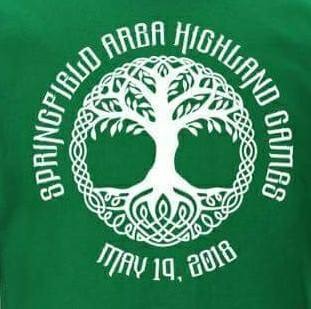 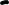 Chatham, IL 62629            Saturday, May 19, 2018DANCE REGISTRATIONDance Schedule of Events9:00 All Dancers registration 10:00 All Dancers Competition Begins 11:50  (Approximately) Break for Opening Ceremonies1:00 All Dancers Competition Resumes Competition begins with the primary pas de bas and pas de bas and high cuts, and goes through national for ALL Beginner, Novice, Intermediate and Premier. Then primary fling and goes through all categories fling. After lunch, goes through all Sword and finishes with ALL Sean Triubhas'.Events (Dances are subject to change):                           PLEASE CIRCLE THE NUMBER OF EVENT(S) ENTERINGPrimary Dancers 6 yrs & under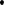 1.  16 pas de basques2.  pas de basques &  highcuts                                   3.  Highland Fling (4)4.  Sword Dance (2 & 1)Beginner 5.  Lilt (4)6.  Highland Fling (4)7.  Sword Dance (2 & 1)8.  Seann Triubhas (3 & 1)Novice9.  Flora (4)10.  Highland Fling (4)11.  Sword Dance (2 & 1)12.  Seann Triubhas (3 & 1FUSTA MW 14 HIGHLAND DANCE  COMPETITION RULESAll judge’s decisions are final.  Dancers may compete in one section only.  Age applies as of May 19th, 2018.  Proof of age must be furnished if requested. All dancers must present a registration card to compete.  If you do not have one, contact your appropriate FUSTA representative.  Any competitor not ready to perform when their number is called will be disqualified for that dance.  No medals will be worn during competition.  Competitors will remain in costume until all medals and trophies have been awarded.  No entry will be accepted unless accompanied by remittance.  Dancers entering the competition first will dance last.  Age groups will be determined according to number of entries. Medals will be awarded in all categories except PREMIER 16 & OVER, where cash will be awarded.  A trophy will be awarded to the highest point winner in each age group. St. Andrews Society of Central Illinois reserves the right to add or remove events from the schedule and to make other changes as long as its action is within the scope of the Scottish Official Board of Highland Dancing rules and, in the judgment of the committee, is in the best interest of the competition.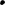 I have read and understand the rules and regulations listed on this form and wish to be entered in the events I have circled. I hereby, for myself, my heirs and executors, assign, wave and release any and all rights and claims I may have for damages against the St. Andrews Society of Central Illinois sponsors, the agents or representatives for any injuries which may be suffered by me attending, participant in, or traveling to and from said dance competitions.__________________________________________   DANCER NAME (print)______________________________________Competitor’s signature (parent/guardian if less than 18 years)                                                       (one entry form per participant) ADDRESS_______________________________________________________________________________________CITY, STATE, ZIP_________________________________________________________________________________PHONE & EMAIL_________________________________________________________________________________AGE________  DATE OF BIRTH______________________ FUSTA NUMBER__________________________________TEACHER’S SIGNATURE REQUIRED__________________________________________________________________Return completed entry form to:  Beth Ogilvy, 5499 Old Jacksonville Rd  Springfield, IL 62711  Email: bethogilvy@comcast.net   Entry Fees: Pre-Premier $20 Premier $25  ($1 fee goes to FUSTA)  ENTRY DEADLINE: Entry must be received by May 10th, 2018. If postmarked after May 10th, 2018, please include a $10.00 late fee. No gate pass will be sent – please check in at front gate (competitor names will be on a list).  Make checks payable to:  SHG&CF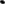 Springfield Area Highland Games & Celtic Festival – May 19th 2018Chatham Community Park760 S. Main StreetChatham, IL 62629General Admission - $10                       Military Veterans  - freeChildren 6-12 years - $5                         Children 5 & UNDER – freeFor tickets and more information visit:  www.springfieldhighlandgames.com